Job Specifications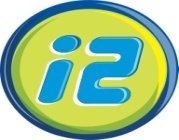 Job Description – Store ClerkDivisions ActivityOperationDirector’s Title Operations DirectorManager’s TitleLogistics ManagerDirect Superior's TitleWarehouse Manager Position’s TitleStore ClerkNumber of Subordinates:NoneNumber of holders of the same title13 – 15Work Station/Premises LocationBranches StoreTotal Number of years of experience3 yearsProfessional experience0 – 3 years experience handling a similar functionAge (Average)25Required QualificationsSecondary school certificate or equivalent  Major Responsibilities:Responsible for store inventory by implementation the company SOP’s and its feedback systems to his direct supervisor.Adhere and implement operating standard and process Implement store work instructions.Control Daily sales cycle including receiving goods, sales rep’s loading, daily retorting stock take, and van offload and DAP items receiving and storageHandle Daily inventory cycleMajor Responsibilities:Responsible for store inventory by implementation the company SOP’s and its feedback systems to his direct supervisor.Adhere and implement operating standard and process Implement store work instructions.Control Daily sales cycle including receiving goods, sales rep’s loading, daily retorting stock take, and van offload and DAP items receiving and storageHandle Daily inventory cycleSkills:Skills:Language Skills:Language Skills:Good knowledge of the English Language is a must.Good knowledge of the English Language is a must.Computer Skills:Professional users’ knowledge of MS Excel, Power PointComputer Skills:Professional users’ knowledge of MS Excel, Power PointOther Skills:Analytical Skills.Time management.Numerical aptitude.Accuracy in forecasting.Strong supervision stills.Communication skills.Other Skills:Analytical Skills.Time management.Numerical aptitude.Accuracy in forecasting.Strong supervision stills.Communication skills.Person’s Profile: (self-motivated, presentable, logical, good listener, communicative, self-confident, etc.)Person’s Profile: (self-motivated, presentable, logical, good listener, communicative, self-confident, etc.)Has eye for detail, accurate and confidentHas eye for detail, accurate and confident